Проект                                                                              «Подготовлен департаментом                                                                            архитектуры и градостроительства»МУНИЦИПАЛЬНОЕ ОБРАЗОВАНИЕГОРОДСКОЙ ОКРУГ СУРГУТХАНТЫ-МАНСИЙСКОГО АВТОНОМНОГО ОКРУГА – ЮГРЫАДМИНИСТРАЦИЯ ГОРОДАПОСТАНОВЛЕНИЕО внесении изменений в постановление Администрации города от 11.05.2022 № 3651 «Об утверждении Правил землепользования и застройки на территории города Сургута»В соответствии со статьями 31, 33 Градостроительного кодекса Российской Федерации, Законом Ханты-Мансийского автономного округа – Югры 
от 18.04.2007 № 39-оз «О градостроительной деятельности на территории Ханты-Мансийского автономного округа – Югры», Уставом муниципального образования городской округ Сургут Ханты-Мансийского автономного округа – Югры, распоряжением Администрации города от 30.12.2005 № 3686 
«Об утверждении Регламента Администрации города», учитывая результаты публичных слушаний (протокол публичных слушаний от 02.10.2023 № 228) 
заключение о результатах публичных слушаний и рекомендации комиссии 
по градостроительному зонированию (протокол заседания комиссии 
по градостроительному зонированию от 05.10.2023 № 314):1. Внести в постановление Администрации города от 11.05.2022 № 3651 «Об утверждении Правил землепользования и застройки на территории города Сургута» (с изменениями от 18.08.2022 № 6750, 16.09.2022 № 7302, 19.10.2022 № 8279, 09.01.2023 № 01, 16.01.2023 № 282, 18.04.2023 № 2005, 24.08.2023 
№ 4171, 19.09.2023 № 4533, 28.09.2023 № 4645) следующие изменения:1.1. В приложении к постановлению изменить границы территориальных зон ОД.4 (ДОУ) «Зона размещения объектов образования и просвещения» 
в результате уменьшения, ОД.10 «Зона размещения объектов делового, 
общественного и коммерческого назначения» в результате выделения 
на земельном участке с кадастровым номером 86:10:0101228:28, расположенном по адресу: город Сургут, микрорайон Железнодорожников.1.2. Раздел III приложения к постановлению изложить в новой редакции согласно приложению, к настоящему постановлению.2. Департаменту массовых коммуникаций и аналитики разместить 
настоящее постановление на официальном портале Администрации города: www.admsurgut.ru .3. Муниципальному казенному учреждению «Наш город»:3.1. Опубликовать (разместить) настоящее постановление в сетевом 
издании «Официальные документы города Сургута»: docsurgut.ru.3.2. Опубликовать настоящее постановление в газете «Сургутские 
ведомости».4. Настоящее постановление вступает в силу после его официального 
опубликования.5. Контроль за выполнением постановления возложить на заместителя Главы города, курирующего сферу архитектуры и градостроительства.Глава города                                                                                                 А.С. ФилатовПриложениек постановлению Администрации городаот_____________№_______Раздел III. КАРТА ГРАДОСТРОИТЕЛЬНОГО ЗОНИРОВАНИЯ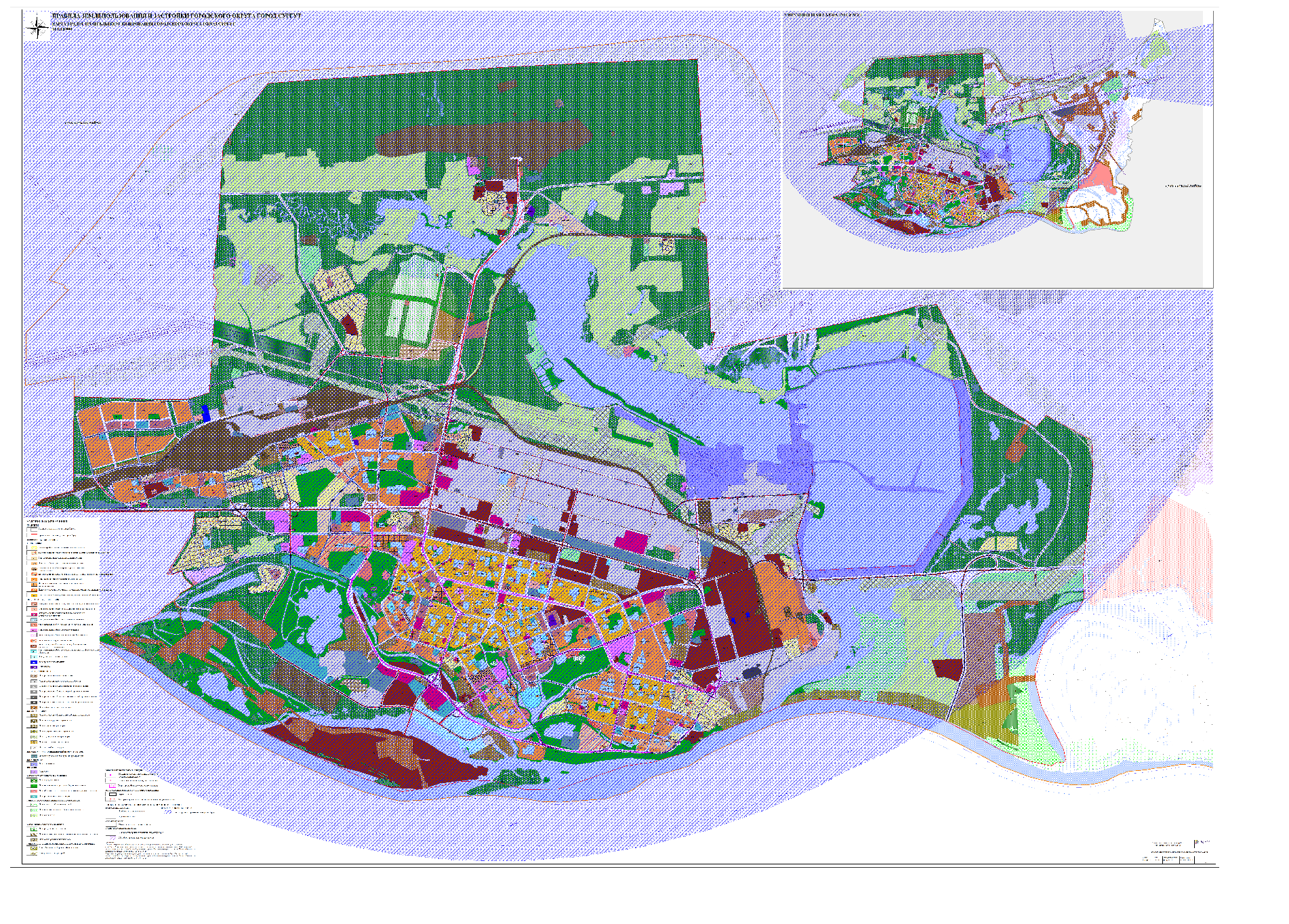 Исполнитель: Малыхина Александра Николаевна ведущий специалист отдела формирования и освобождения земельных участков департамента архитектуры и градостроительства, тел. 8 (3462) 52-822-66